07 de Outubro de 2021DiárioOficial	Nº 28.100	Página 123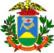 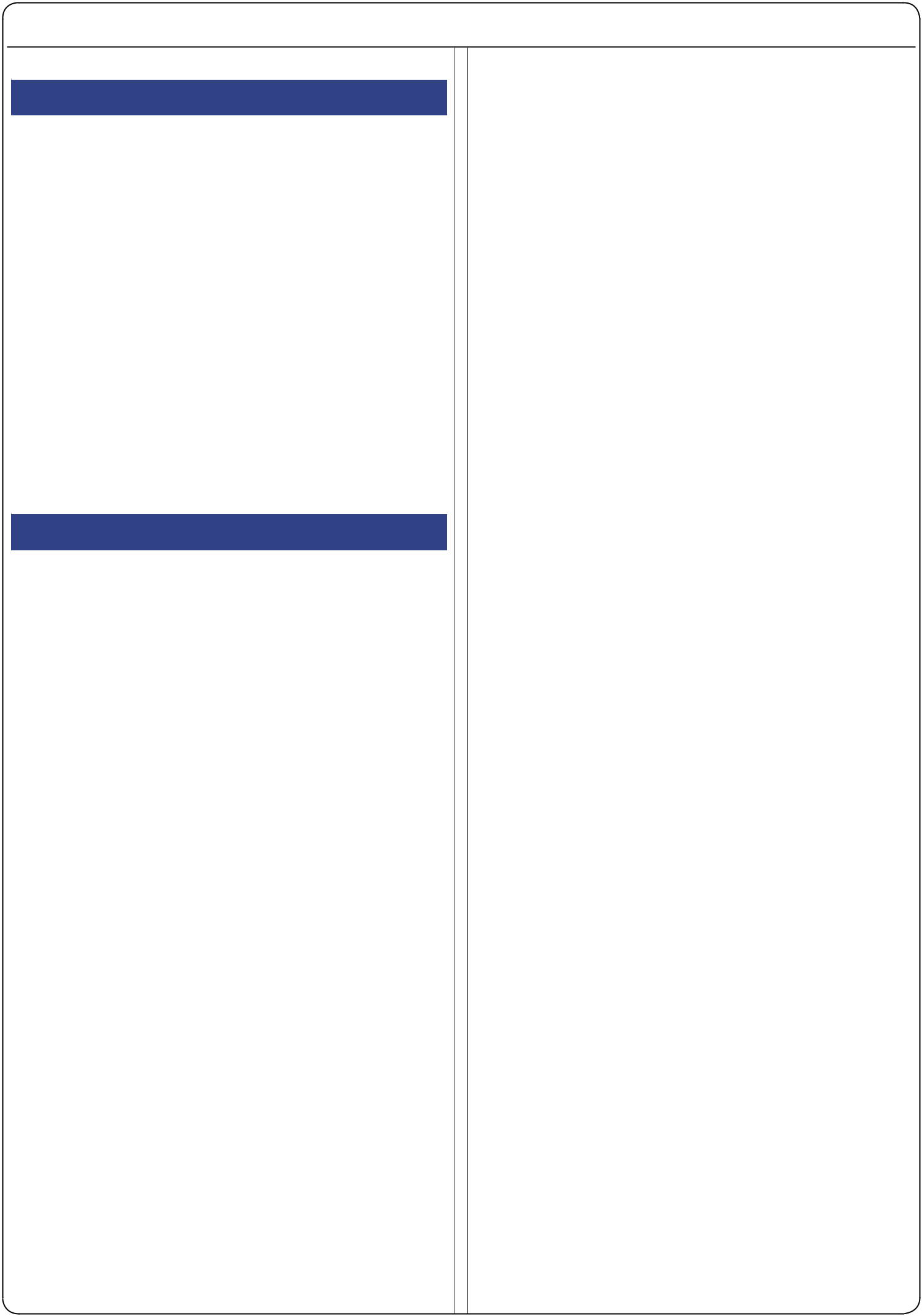 SESPSECRETARIA DE ESTADO DE SEGURANÇA PÚBLICA<BEGIN:1285523:123>NOTIFICAÇÃOA Secretaria de Estado de Segurança Pública - SESP, representada neste ato pela Superintendência de Gestão de Pessoas - SUGP, CNPJ 03.507.415/0028-64, estabelecida à Rua Júlio Domingos de Campos, s/n, Centro Político Administrativo, Cuiabá - MT - CEP 78049-927, NOTIFICA a servidora LUCIANA DE ABREU LIMA CANDIA MACIEL DE LIMA, matrícula nº 250895, do cargo de Analista de Desenvolvimento Econômico e Social, lotada nesta Secretaria de Estado de Segurança Pública - SESP (atualmente lotada na Unidade Especial de Controle de Movimentação de Pessoal/SESP, por motivo de Licença para Acompanhamento de CônjugeLAC), para que compareça nesta Secretaria, ou entre em contato com esta setorial de gestão de pessoas, para tomar conhecimento de fatos pertinentes a sua situação funcional no prazo de 10 dias uteis a partir da publicação desta notificação.Cuiabá/MT, 06 de outubro de 2021.(original assinado)Janaina Guelis RigonCoordenadora de Provimento Movimentação em substituição legalSUGP/SAAS/SESP<END:1285523:123>SEDUCSECRETARIA DE ESTADO DE EDUCAÇÃO<BEGIN:1285803:123>EXTRATO DA PORTARIA Nº 651/2021/GS/SEDUC/MT.Extrato da Portaria nº 651/2021/GS/SEDUC/MT, que instaura Sindicância, com fulcro nos artigos 27 e 42, § 1º, da Lei Complementar nº 207/2004. E, designa-se a servidora Etianne Laura Bueno Corrêa, matrícula nº 88796, para apurar possíveis irregularidades funcionais descritas nos autos do processo de protocolo nº 110583/2020, em face de A.A.S.M., que se comprovadas, poderá incorrer em infrações disciplinares descritas nos artigos 143, incisos I, II, III e IX, e 159, inciso IV todos da Lei Complementar nº 04/1990. ALAN RESENDE PORTO (Secretário de Estado de Educação)<END:1285803:123><BEGIN:1286049:123>Extrato de Contrato Pregão Presencial A Secretário de Estado de Educação, Esporte e Lazer do Estado de Mato Grosso, no uso de suas atribuições, por intermédio da Câmara de Negócios da Alimentação Escolar do Município de Canabrava do Norte/MT, torna público o presente contrato, oriundo do Pregão Presencial com RP n.º 002/2021, Ata de Registro de Preços n.º 003/2020, conformidade com a Resolução 26/2013/ FNDE/PNAE, e legislação vigente, para aquisição de gêneros alimentícios, para compor a alimentação escolar do município de Canabrava do Norte/ MT, Contratante: Escola Estadual Elias Bento, Contratada: Rafael Tavares da Costa - ME, CNPJ: 20.758.233/0001-65, R$ 29.455,78, Contratante: Escola Estadual Miguel Gonçalves Borges, Contratada: Rafael Tavares da Costa - ME, CNPJ: 20.758.233/0001-65, R$ 7.617,69, Canabrava do Norte/ MT/2021.<END:1286049:123><BEGIN:1286050:123>RETIFICAÇÃO retifica-se, em parte, o Extrato de Termo Aditivo de Valor do Pregão nº 001/2021 do Município de Diamantino/MT, publicado no dia 04/10/2021, Diário Oficial nº 28.097, Página nº 15. ONDE SE LÊ: Produtos realinhados: Alho R$ 27,90, Queijo Mussarela R$ 46,90 e Óleo de soja R$ 8,98. LEIA-SE: Produtos realinhados: Alho R$ 27,58, Queijo Mussarela R$ 46,90 e Óleo de soja R$ 8,40.<END:1286050:123><BEGIN:1285895:123>LAUDA 075EXTRATO DO 04º TERMO ADITIVO DE VALOR CONTRAPARTIDA AOCONVÊNIO Nº 0152-2019Processo nº 512741/2019PARTES: O Estado de Mato Grosso por intermédio da Secretaria de Estado de Educação, inscrita no CNPJ nº 03.507.415/0008-10, e a Prefeitura Municipal de Porto dos Gaúchos-MT, CNPJ nº 03.204.187/0001-33.OBJETO: O presente Termo Aditivo tem por objetivo aumentar o valor da Contrapartida do Convênio nº 0152-2019, que será no valor de R$40.566,55 (quarenta mil, quinhentos e sessenta e seis reais e cinquenta e cinco centavos), por parte da convenente, como contrapartida financeira.ASSINATURA: 30/09/2021.<END:1285895:123><BEGIN:1286043:123>Aviso de Edital do Pregão Presencial Nº 004/2021, A Secretaria De Estado De Educação - SEDUC/MT, por intermédio da Câmara de Negócios de Alimentação Escolar do Município de Tabaporã/MT, via Pregoeiro Oficial designado e Conselho Deliberativo da Comunidade Escolar-CDCE, tornam público, para conhecimento de todos os interessados, que se acha aberto a Licitação na modalidade Pregão Presencial Com Registro De Preços De Nº 004/2021, do tipo Menor Preço Por Item, objetivando o Registro de preços de gêneros alimentícios destinados à alimentação de alunos efetivamente matriculados na Escola Estadual Francisco Saldanha Neto, localizada no Município de TABAPORÃ/MT, em observância ao Programa de Alimentação Escolar - PNAE/FNDE, conforme descrito neste Edital e seus anexos, em conformidade com a Lei 10.520/2002; a Lei nº 8.666/93; Resolução nº 06 de 08 de maio de 2020 e a Instrução Normativa nº. 005/2019/GS/ SEDUC/MT, Credenciamento, Recebimento Das Propostas De Preço E Documentos De Habilitação: dia 21 de outubro de 2021 às 08:00 h, Início Da Sessão, Abertura, Cadastramento Das Propostas, Disputa De Preços E Análise da Documentação de Habilitação: Dia 21 de outubro de 2021 às30 hs, Apresentação Das Amostras: 21/10/2021, 14:00hs, Local Da Audiência Pública: EE Francisco Saldanha Neto, Rua Vilas Boas, 1185E, Tabaporã/MT Telefone: (66) 3557-1206, Aquisição do Edital: E-mail: tbp. ass.pedagogica@educacao.mt.gov.br; Pregoeiro (A) Oficial: Niuara HeckTabaporã/MT/2021.<END:1286043:123><BEGIN:1286044:123>Aviso de Edital do Pregão Presencial Nº 006/2021, A Secretaria De Estado De Educação - SEDUC/MT, por intermédio da Câmara de Negócios de Alimentação Escolar do Município de Tabaporã/MT, via Pregoeiro Oficial designado e Conselho Deliberativo da Comunidade Escolar-CDCE, tornam público, para conhecimento de todos os interessados, que se acha aberto a Licitação na modalidade Pregão Presencial Com Registro de Preços de Nº 006/2021, do tipo Menor Preço Por Item, objetivando o Registro de preços de gêneros alimentícios destinados à alimentação de alunos efetivamente matriculados na Escola Estadual Alfredo Treuherz localizada no Município de Tabaporã/MT, em observância ao Programa de Alimentação Escolar - PNAE/FNDE, conforme descrito neste Edital e seus anexos, em conformidade com a Lei 10.520/2002; a Lei nº 8.666/93; Resolução nº 06 de 08 de maio de 2020 e a Instrução Normativa nº. 005/2019/GS/SEDUC/MT, Credenciamento, Recebimento das Propostas de Preço e Documentos de Habilitação: dia 22 de outubro de 2021 às 15:00 h, Início Da Sessão, Abertura, Cadastramento das Propostas, Disputa de Preços e Análise da Documentação de Habilitação: Dia 22 de outubro de 2021 às 15: 30 hs, Apresentação das Amostras: 25/10/2021, 14:00hs, Local da Audiência Pública: EE Francisco Saldanha Neto, Rua Vilas Boas, 1185E, Tabaporã/MT Telefone: (66) 3557-1206, Aquisição do Edital: E-mail: tbp.ass.pedagogica@educacao.mt.gov.br; Pregoeiro Oficial: Niuara Heck, Tabaporã/MT2021.<END:1286044:123><BEGIN:1286047:123>Aviso de Edital do Pregão Presencial Nº 005/2021 A Secretaria De Estado De Educação - SEDUC/MT, por intermédio da Câmara de Negócios de Alimentação Escolar do Município de Tabaporã/MT, via Pregoeiro Oficial designado e Conselho Deliberativo da Comunidade Escolar-CDCE, tornam público, para conhecimento de todos os interessados, que se acha aberto a Licitação na modalidade Pregão Presencial Com Registro De Preços De Nº 005/2021, Do Tipo Menor Preço Por Item, objetivando o Registro de preços de gêneros alimentícios destinados à alimentação de alunos efetivamente matriculados na Escola Estadual Zuleide dos Santos Barros, Município de Tabaporã/MT, em observância ao Programa de Alimentação Escolar - PNAE/FNDE, conforme descrito neste Edital e seus anexos, em conformidade com a Lei 10.520/2002; a Lei nº 8.666/93; Resolução nº 06 de 08 de maio de 2020 e a Instrução Normativa nº. 005/2019/GS/ SEDUC/MT, Credenciamento, Recebimento Das Propostas de Preço E Documentos de Habilitação: dia 22 de outubro de 2021 às 8:00 hs, Início da Sessão, Abertura, Cadastramento Das Propostas, Disputa De Preços E Análise Da Documentação De Habilitação: Dia 22 de outubro de 2021 às 08:30 hs, Apresentação Das Amostras: 25/10/2021, 15:00hs, Local Da Audiência Pública: EE Francisco Saldanha Neto, Rua Vilas Boas, 1185E, Tabaporã/MT Telefone: (66) 3557-1206, Aquisição Do Edital: E-mail: tbp. ass.pedagogica@educacao.mt.gov.br; Pregoeiro (A) Oficial: Niuara Heck, Tabaporã/MT/2021.<END:1286047:123>GOVERNO DO ESTADO DE MATO GROSSOSecretaria de Estado de Planejamento e Gestão - SEPLAG - Imprensa Oficial - IOMAT